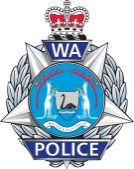 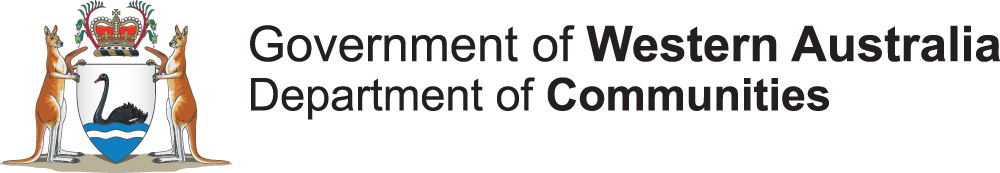 WA Volunteer National Police Certificate Program Volunteer Organisation Registration FormPlease use this form to  The information you provide will be used by the Department of Communities for the purpose of ensuring  If you require assistance with completing this form, please telephone the department 
on 1800 176 888 or email volunteering@communities.wa.gov.au.  For alternative formats and more information, please visit the department’s website at www.wa.gov.au For a Translating and Interpreting Service (TIS) telephone 13 14 50.Organisation detailsPlease enter details of the volunteer organisation you wish to register for the WA Volunteer National Police Certificate Program.Contact person detailsVolunteer Organisation Agreement for National Police Checks for volunteers
 agrees:to screen volunteers only for the purposes of volunteer activitiesto ensure proof of identification for volunteers is checked and details are accurateto comply with all WA Police requirements when requesting volunteer clearancesnot to release any personal information received as part of this program to any third partyto comply with the National Privacy Principles (Commonwealth Privacy Act 1988).Signature: 			Date:	Submit this form to:Department of Communities
Locked Bag 5000, 
Fremantle WA 6959
Email: volunteering@communities.wa.gov.auOrganisation or local government authority title:Parent body (if applicable):Incorporated or other legal status?Yes  No  If other, please specify: Community sector (not-for-profit) organisation?Yes  No Non-government organisation or local government authority?Yes  No Approximate total number of volunteers in your organisation / local government:0-20  21-50  51-80  81-100 More than 100  More than 500 Contact person’s name:Position:Organisation Name:Postal address:Telephone:Email: